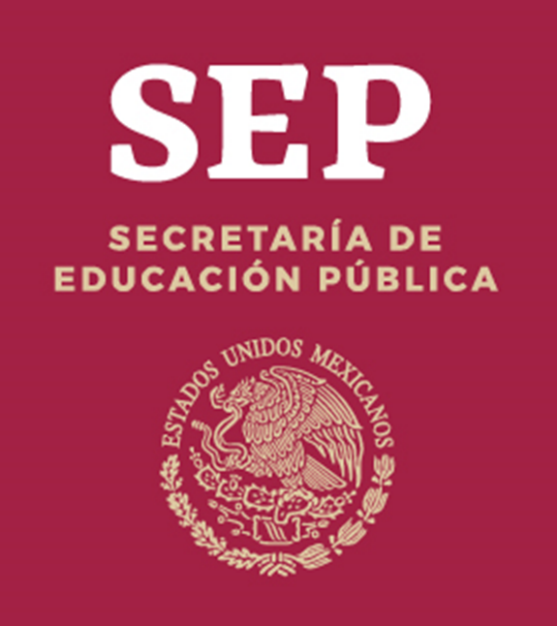 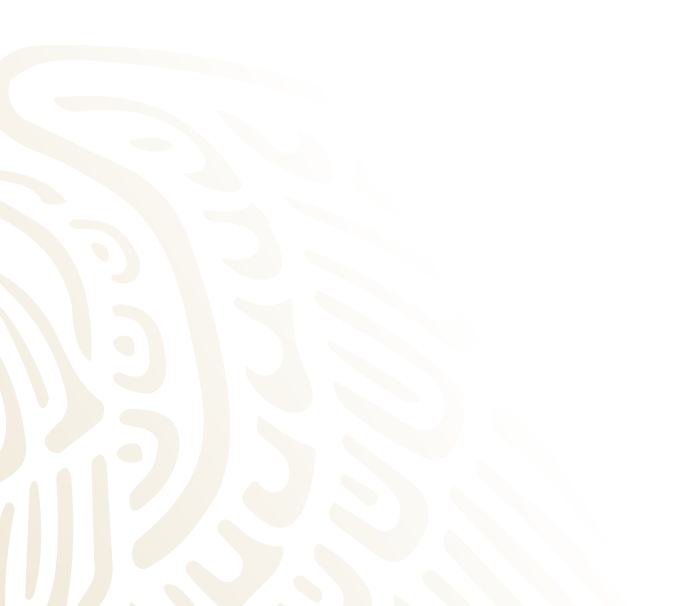 VALIDACIÓN DEL PROCEDIMIENTOPRESENTACIÓN DEL PROCEDIMIENTOObjetivo(s): Glosario: Marco Normativo: LeyesReglamentosAcuerdosReferencias: Alcance: Responsabilidades: DIAGRAMA DE BLOQUESDESCRIPCIÓN DE ACTIVIDADESHISTORIAL DE CAMBIOSREGISTROSANEXOS(si existen, incluir los anexos del procedimiento)Procedimiento: 3.1 …Procedimiento: 3.1 …Código: M00-PR-XXElaboraRevisa(4)AutorizaFecha de Documentación:Número de Revisión:Procedimiento: 3.1 …Procedimiento: 3.1 …Código:  M00-PR-XXProcedimiento:  3.1 …Procedimiento:  3.1 …Código: M00-PR-XX    Procedimiento: 3.1 …Procedimiento: 3.1 …Código: M00-PR-XX ETAPA ACTIVIDADPUESTO DE RESPONSABLETiempo aproximado de ejecución: Procedimiento: 3.1 …Procedimiento: 3.1 …Código:  M00-PR-XX   REVISIÓN N°REVISIÓN N°FECHA DE APROBACIÓNFECHA DE APROBACIÓNDESCRIPCIÓN DEL CAMBIODESCRIPCIÓN DEL CAMBIOMOTIVO(S)Procedimiento: 3.1 …Procedimiento: 3.1 …Código: M00-PR-XX    DOCUMENTOS DE TRABAJOTIEMPO DE CONSERVACIÓNRESPONSABLE DE CONSERVARCÓDIGO DE REGISTROProcedimiento: 3.1 …Procedimiento: 3.1 …Código:  M00-PR-XX   NOMBRE DEL DOCUMENTOPROPÓSITOCÓDIGO DEL DOCUMENTO